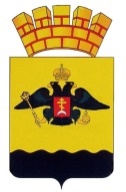          РЕШЕНИЕГОРОДСКОЙ ДУМЫ МУНИЦИПАЛЬНОГО ОБРАЗОВАНИЯ         ГОРОД НОВОРОССИЙСКот 2 октября 2020 года							                       № 25г. НовороссийскО внесении изменений в Положение об управлении и распоряжении муниципальным имуществом муниципального образования город Новороссийск, утвержденное решением городской Думы муниципального образования город Новороссийск                                      от 29 октября 2018 года № 345           В соответствии с положениями Федерального закона от 1 апреля         2019 года № 45-ФЗ «О внесении изменений в Федеральный закон о приватизации государственного и муниципального имущества», руководствуясь Уставом муниципального образования город Новороссийск, городская Дума муниципального образования город Новороссийск                      р е ш и л а:В Положение об управлении и распоряжении муниципальным имуществом муниципального образования город Новороссийск, утвержденное решением городской Думы муниципального образования город Новороссийск от 29 октября 2018 года № 345 внести следующие изменения:Пункт 13.1. раздела 13 «Порядок приватизации движимого и недвижимого муниципального имущества» изложить в новой редакции: «13.1. Имущество, находящееся в собственности муниципального образования город Новороссийск может быть отчуждено в частную собственность на условиях и в порядке, установленном Федеральным законом от 21 декабря 2001 года № 178-ФЗ «О приватизации государственного и муниципального имущества», принимаемых в соответствии с ним других федеральных законов и иных нормативных правовых актов Российской Федерации и настоящим Положением.Приватизация муниципального имущества осуществляется в электронной форме способами, предусмотренными Федеральным законом от 21 декабря 2001 года № 178-ФЗ «О приватизации государственного и муниципального имущества». Приватизация муниципального имущества иными способами не допускается.Порядок организации и проведения продажи в электронной форме установлен постановлением Правительства Российской Федерации                      от 27 августа 2012 года № 860 «Об организации и проведении продажи государственного или муниципального имущества в электронной форме».Договор купли-продажи имущества заключается с победителем в форме электронного документа в течение пяти рабочих дней со дня подведения итогов аукциона».Контроль за выполнением настоящего решения возложить на председателя постоянного комитета городской Думы по муниципальной собственности, земельным отношениям, вопросам торговли и потребительского рынка В.А. Козырева и исполняющего обязанности заместителя главы муниципального образования Ю.В. Морозову.Настоящее решение вступает в силу со дня его официального опубликования.И.о. главы муниципального	        			Председатель городской Думыобразования город Новороссийск		______________    Р.А. Бреус	                              _____________  А.В. Шаталов